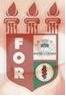 PLANILHA PARA CADASTROS DE LIVROS  BIBLIOTECA MARIA APARECIDA POURCHET CAMPOS        Classificação:       616.314-08                                  Código:	4067  Cutter:         S337l                                               Data: Turma 2020Autor(s):  Santos, Francynne Rebecca Rodrigues Ximenes dosTitulo: LAMINADOS CERÂMICOS NA REABILITAÇÃO ORAL – REVISÃO DE LITERATURAOrientador(a): profª. Patrícia M. Hordonho SantilloCoorientador(a): Edição:  1ª        Editora  Ed. Do Autor     Local:  Recife    Ano:  2020  Páginas:  29Notas:  TCC – 1ª Turma graduação - 2020